ЧЕРНОПЕНСКИЙ  ВЕСТНИК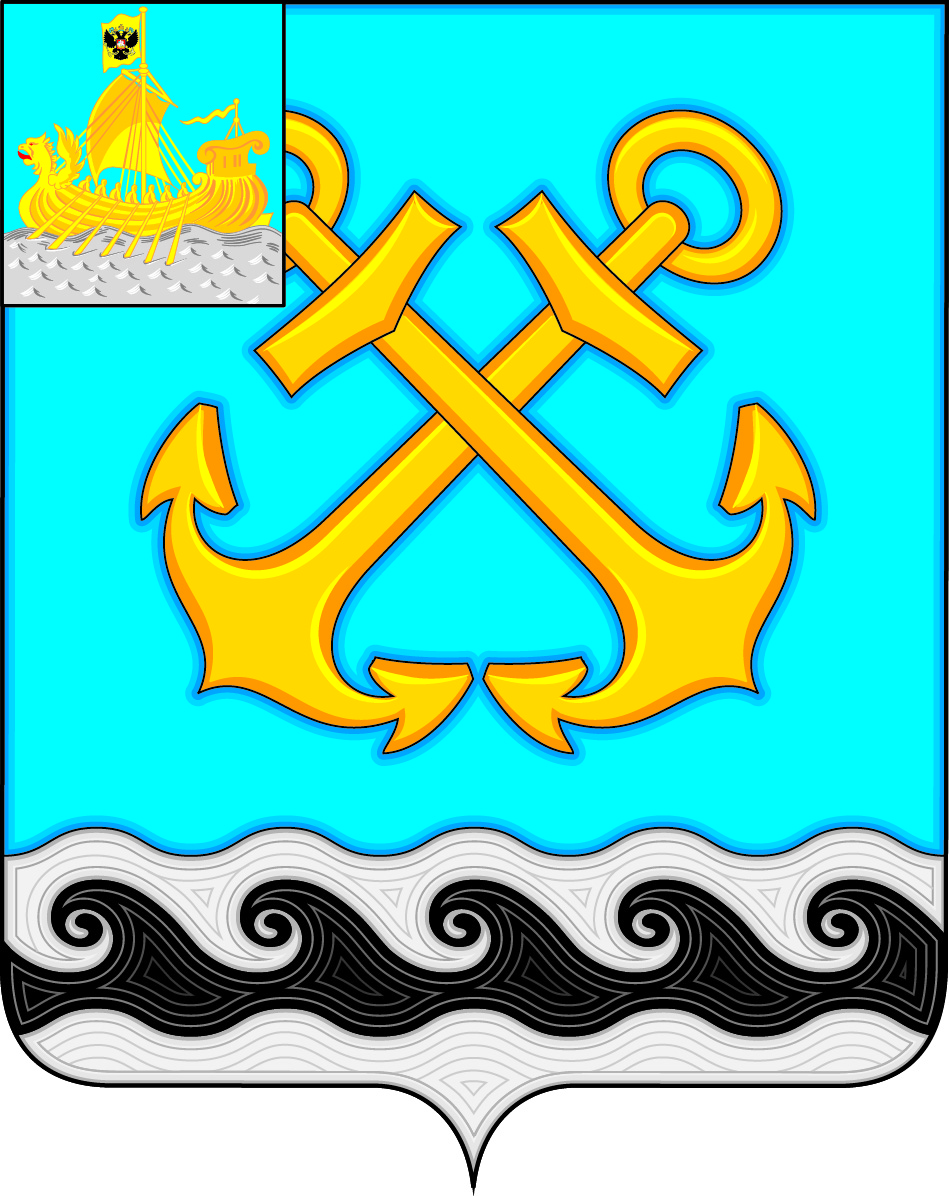 Информационный бюллетень Учредитель: Совет депутатов Чернопенского сельского поселения Костромского муниципального районаКостромской областиИнформационный бюллетеньвыходит с 30 ноября 2006 года             № 27             пятница 11 ноября 2022 года Сегодня в номере:1. О бюджете Чернопенского сельского поселения Костромского муниципального района на 2023 год плановый период 2024 и 2025 годы. (Решение Совета депутатов от 11.11.2022 № 36)………….………….…стр.1******КОСТРОМСКАЯ ОБЛАСТЬКОСТРОМСКОЙ МУНИЦИПАЛЬНЫЙ РАЙОНСОВЕТ ДЕПУТАТОВ ЧЕРНОПЕНСКОГО СЕЛЬСКОГО ПОСЕЛЕНИЯчетвертого созываР Е Ш Е Н И Е 11 ноября 2022  года  № 36 		                                             п. СухоноговоРассмотрев проект бюджета муниципального образования Чернопенское сельское поселение на 2023 год и на плановый период 2024 и 2025 годов в первом чтении, в соответствии с положением «О бюджетном устройстве и бюджетном процессе», утвержденным решением № 18 от 25.04.2013 года Совета депутатов Чернопенского сельского поселения Костромского муниципального района Костромской области, на основании Устава муниципального образования Чернопенское сельское поселение, Совет депутатов Чернопенского сельского поселения Костромского муниципального района Костромской области четвертого созываРЕШИЛ:Утвердить основные характеристики бюджета сельского поселения на 2023 год:1.1. Прогнозируемый общий объем по доходам в сумме 18 657 338,00 рублей, в том числе объем собственных доходов в сумме 14 508 988,00 рублей, объем безвозмездных поступлений от других бюджетов бюджетной системы Российской Федерации в сумме 3 686 300,00 рублей, объем безвозмездных поступлений от негосударственных организаций в сумме 427 050,00 рублей, объем прочих безвозмездных поступлений 35 000,00 рублей;1.2. Общий объем расходов бюджета сельского поселения в сумме 20 429 189,51 рублей.1.3. Установить размер дефицита бюджета на 2023 год в сумме 1771851,51 рублей.Утвердить основные характеристики бюджета сельского поселения на плановый период 2024 год 2025 год.2.1. Прогнозируемый общий объем по доходам на 2024 год в сумме             16 751 632,00рубля в том числе объем собственных доходов в сумме              15 220 732,00 рублей, объем безвозмездных поступлений от других бюджетов бюджетной системы Российской Федерации в сумме  632 000,00 рублей, объем прочих безвозмездных поступлений 35 000,00 рублей. 2.2. Прогнозируемый общий объем по доходам на 2025 год в сумме                      17 174 246,00 рублей, в том числе объем собственных доходов в сумме                          15 862 846,00 рублей, объем безвозмездных поступлений от других бюджетов бюджетной системы Российской Федерации в сумме 402 000,00 рублей, объем прочих безвозмездных поступлений 35 000,00 рублей.2.3 Общий объем расходов бюджета сельского поселения на 2024 год в сумме 18 391 124,51 рублей, в том числе условно утвержденные расходы в сумме 438 180,61рублей.2.4 Общий объем расходов бюджета сельского поселения на 2025 год в сумме 17 227 794,51рублей, в том числе условно утвержденные расходы в сумме 817 669,73рублей.2.5. Установить размер дефицита бюджета на 2024 год в сумме 1 639 492,51 рубля и на 2025 год в сумме 53 548,51 рублей.Утвердить объем прогнозируемых доходов в бюджет Чернопенского сельского поселения на 2023 год согласно приложению №1 к настоящему Решению.Утвердить объем прогнозируемых доходов в бюджет Чернопенского сельского поселения на плановый период 2024 и 2025 годы согласно приложению №2 к настоящему Решению.Утвердить ведомственную структуру, распределение бюджетных ассигнований на 2023 год по разделам, подразделам, целевым статьям и видам расходов классификации расходов бюджетов Российской Федерации бюджета Чернопенского сельского поселения, согласно приложению №3 к настоящему Решению.Утвердить ведомственную структуру, распределение бюджетных ассигнований на плановый период 2024 и 2025 годы по разделам, подразделам, целевым статьям и видам расходов классификации расходов бюджетов Российской Федерации бюджета Чернопенского сельского поселения, согласно приложению №4 к настоящему Решению.Утвердить источники финансирования дефицита бюджета Чернопенского сельского поселения на 2022 год согласно приложению №5 к настоящему Решению.Утвердить источники финансирования дефицита бюджета Чернопенского сельского поселения на плановый период 2024 и 2025 годы согласно приложения №6 к настоящему Решению.Утвердить общий объем бюджетных ассигнований, направленных на исполнение публичных нормативных обязательств в 2023 году в сумме 136 099,00 рублей, на плановый период в 2024 году в сумме 136 099,00  рублей, в 2025 году в сумме 136 099,00 рублей.Утвердить распределение межбюджетных трансфертов, предоставляемых бюджету Костромского муниципального района Костромской области на 2023 год в сумме 107 120,00 рублей согласно Приложению №7, на 2024 год в сумме 111 405,00 рублей и на 2025 год в сумме 115 862,00 рубля, согласно Приложению № 8.Утвердить Муниципальный дорожный фонд на 2023 год  в сумме                    850 00,00 рублей,  на 2024 год в сумме 800 000,00 рублей, на 2025 год в сумме 0,00 рублей. Утвердить межбюджетные трансферты, предаваемые бюджетам сельских поселений из бюджетов муниципальных районов, на осуществление части полномочий по решению вопросов местного значения, в соответствии с заключенными соглашениями на 2023 год  в сумме 357 800 рублей, на плановый период: 2024 год в сумме 357 800 рубля; на 2025 год в сумме 357 800,0 рублей. Утвердить распределение бюджетных ассигнований на реализацию муниципальных программ: «Участие в предупреждении и ликвидации последствий чрезвычайных ситуаций, обеспечение пожарной безопасности в границах населенных пунктов Чернопенского сельского поселения на 2023-2025 годы» в сумме 556 000,00 рублей на 2023 год, на 2024 год в сумме 495 000,00 рублей, на 2025 год в сумме 435 000,00 рублей»; «Развитие дорожного хозяйства в Чернопенском сельском поселении Костромского муниципального района Костромской области на 2022-2025 годы в сумме 1 360 600,00 рублей на 2023 год, на 2024 год в сумме 2 121 550,00 рублей, на 2025 год в сумме 0,00 рублей»; «Благоустройство территории Чернопенского сельского поселения на 2022-2025 годы в сумме 2 801 313,00 рублей на 2023 год, на 2024 год в сумме 1 014 313,00 рублей, на 2025 год в сумме 1 017 576,00 рублей, согласно приложению №9 к настоящему решению.Утвердить верхний предел муниципального долга Чернопенского сельского поселения на 1 января 2023 года 0,00 рублей, на 1 января 2024 года 0,00 рублей, на 1 января 2024 года 0,00 рублей в том числе верхний предел долга по муниципальным гарантиям в сумме 0,00 рублей. Утвердить предельный объём муниципального внутреннего долга на 2023 год 0,00 рублей, на 2024 год 0,00 рублей, на 2025 год 0,00 рублей. Утвердить предельный объём расходов на обслуживание муниципального долга в 2023 году 0,00 рублей, в плановом периоде 2024 и 2025 годов 0,00 рублей. Установить размер резервного фонда  администрации Чернопенского сельского поселения на 2023 год в сумме 10 000,00 рублей, на 2024 год 10 000,00 рублей, на 2025 год 10 000,00 рублей. Опубликовать решение «О проекте бюджета Чернопенского сельского поселения на 2023 год и на плановый период 2024 и 2025 годов» в информационном бюллетене «Чернопенский вестник», разместить для ознакомления проект в информационном бюллетене «Чернопенский вестник» и на официальном сайте администрации Чернопенского сельского поселения - «www.chernopenskoe.ru» в сети «Интернет», а также в здании Администрации Чернопенского сельского поселения по адресу: п. Сухоногово, пл. Советская, д. 3.Предложения по внесению изменений и дополнений в бюджет муниципального образования Чернопенское сельское поселение Костромского муниципального района Костромской области на 2023 год и на плановый период 2024 и 2025 годов принимаются в администрацию Чернопенского сельского поселения по адресу: п. Сухоногово, пл. Советская, д. 3, до 8 декабря 2022 года.Провести публичные слушания по проекту бюджета Чернопенскоесельского поселения 9 декабря 2022 года в «14:00» часов в здании администрации Чернопенского сельского поселения по адресу: п. Сухоногово, пл. Советская, д. 3, с 9 00 до 16 00; телефон (4942) 66-46-25; 66-49-63. Образовать оргкомитет публичных слушаний в составе:Председатель: глава Чернопенского сельского поселения Зубова Е.Н.,Члены:  Аристова Светлана Анатольевна – депутат Совета депутатов Чернопенского сельского поселения , председатель комиссии по бюджету и налоговой политики; Седакова Светлана Викторовна – депутат Совета депутатов Чернопенского сельского поселения, член комиссии по бюджету и налоговой политики; Скрябина Татьяна Александровна – депутат Совета депутатов Чернопенского сельского поселения, член комиссии по бюджету и налоговой политики;Секретарь: депутат Совета депутатов Чернопенского сельского поселения Кузнецова Галина Владимировна Итоги по проведению публичных слушаний по отчету об исполнении бюджета Чернопенского сельского поселения за 2022 год опубликовать в информационном бюллетене «Чернопенский вестник». Настоящее решение вступает в силу с момента опубликованияПриложение №1  к решению Совета депутатов  Чернопенского сельского поселения Костромского муниципального района   
№ 36 от 11.11.2022 годаОбъем прогнозируемых доходов в бюджет Чернопенского сельского поселения на 2023 годПриложение №2  к решению Совета депутатов  Чернопенского сельского поселения Костромского муниципального района   
№ 36 от 11.11.2022 годаОбъем прогнозируемых доходов в бюджет Чернопенского сельского поселения на плановый период 2024 - 2025 годыПриложение №3  к решению Совета депутатов  Чернопенского сельского поселения Костромского муниципального района   
№ 36 от 11.11.2022 годаВедомственная структура, распределение бюджетных ассигнований по разделам, подразделам, целевым статьям и видам расходов классификации расходов бюджетов Российской Федерации бюджетаЧернопенского  сельского поселения на 2023 годПриложение №4  к решению Совета депутатов  Чернопенского сельского поселения Костромского муниципального района   
№ 36 от 11.11.2022 годаВедомственная структура, распределение бюджетных ассигнований по разделам, подразделам, целевым статьям и видам расходов классификации расходов бюджетов Российской Федерации бюджета Чернопенского  сельского поселения на плановый  период 2024 -2025 годыПриложение №5  к решению Совета депутатов  Чернопенского сельского поселения Костромского муниципального района   
№ 36 от 11.11.2022 годаИсточники финансирования дефицитабюджета Чернопенского сельского поселения на 2023 годПриложение №6  к решению Совета депутатов  Чернопенского сельского поселения Костромского муниципального района   
№ 36 от 11.11.2022 годаИсточники финансирования дефицитабюджета Чернопенского сельского поселения на плановый период 2024 год – 2025 годПриложение № 7к решению Совета депутатов  Чернопенского сельского поселения муниципального района   
№ 36 от 11.11.2022 годаРаспределение межбюджетных трансфертов, предоставляемых бюджету Костромского муниципального района Костромской области в 2023 годуПриложение № 8к решению Совета депутатов  Чернопенского сельского поселения муниципального района   
№ 36 от 11.11.2022 годаРаспределение межбюджетных трансфертов, предоставляемых бюджету Костромского муниципального района Костромской области в  плановом периоде 2024 и 2025 годовПриложение № 9к решению Совета депутатов  Чернопенского сельского поселения муниципального района   
№ 36 от 11.11.2022 годаРаспределение бюджетных ассигнований на реализацию муниципальных программ администрации Чернопенского сельского поселения Костромского муниципального района на 2023 год и плановый период 2024 и 2025 годыИнформационный бюллетень учрежден Советом депутатов Чернопенского сельского поселения.Выходит по мере необходимости, но не реже 1 раза в месяц, .Адрес издательства: п.Сухоногово, пл.Советская, 3	Контактный телефон: 664-963Ответственный за выпуск: Кузнецова  Г.ВО бюджете Чернопенского сельского поселения Костромского муниципального района на 2023 год плановый период 2024 и 2025 годыГлава Чернопенского сельского поселения Костромского муниципального района Костромской области, Председатель Совета депутатов  Чернопенского сельского поселения Костромского муниципального района Костромской области  третьего созыва                                        Е.Н. ЗубоваКод главного распорядителя бюджетных средств Чернопенского сельского поселения Костромского муниципального района Костромской области Код бюджетной классификацииНаименование кодов классификации доходов бюджетов Сумма, руб.  Налоговые доходы13 738 999,0018210102000010000110НАЛОГ НА ДОХОДЫ ФИЗИЧЕСКИХ ЛИЦ3 776 181,0018210102010010000110Налог на доходы физических лиц с доходов, источником которых является налоговый агент, за исключением доходов, в отношении которых исчисление и уплата налога осуществляются в соответствии со статьями 227, 227.1 и 228 Налогового кодекса Российской Федерации3 555 794,0018210102020010000110Налог на доходы физических лиц с доходов, полученных от осуществления деятельности физическими лицами, зарегистрированными в качестве индивидуальных предпринимателей, нотариусов, занимающихся частной практикой, адвокатов, учредивших адвокатские кабинеты, и других лиц, занимающихся частной практикой в соответствии со статьей 227 Налогового кодекса Российской Федерации102627,0018210102030010000110Налог на доходы физических лиц с доходов, полученных физическими лицами в соответствии со статьей 228 Налогового кодекса Российской Федерации.108 130,0018210102040010000110Налог на доходы физических лиц в виде фиксированных авансовых платежей с доходов, полученных физическими лицами, являющимися иностранными гражданами, осуществляющими трудовую деятельность по найму на основании патента в соответствии со статьей 227.1 Налогового кодекса Российской Федерации9 630,0010010300000000000000НАЛОГИ НА ТОВАРЫ (РАБОТЫ, УСЛУГИ), РЕАЛИЗУЕМЫЕ НА ТЕРРИТОРИИ РОССИЙСКОЙ ФЕДЕРАЦИИ804 710,0010010302000010000110Акцизы по подакцизным товарам (продукции), производимым на территории Российской Федерации804 710,0010010302231010000110Доходы от уплаты акцизов на дизельное топливо, подлежащие распределению между бюджетами субъектов Российской Федерации и местными бюджетами с учетом установленных дифференцированных нормативов отчислений в местные бюджеты (по нормативам, установленным Федеральным законом о федеральном бюджете в целях формирования дорожных фондов субъектов Российской Федерации)381 150,0010010302241010000110Доходы от уплаты акцизов на моторные масла для дизельных и (или) карбюраторных (инжекторных) двигателей, подлежащие распределению между бюджетами субъектов Российской Федерации и местными бюджетами с учетом установленных дифференцированных нормативов отчислений в местные бюджеты (по нормативам, установленным Федеральным законом о федеральном бюджете в целях формирования дорожных фондов субъектов Российской Федерации)2 650,0010010302251010000110Доходы от уплаты акцизов на автомобильный бензин, подлежащие распределению между бюджетами субъектов Российской Федерации и местными бюджетами с учетом установленных дифференцированных нормативов отчислений в местные бюджеты (по нормативам, установленным Федеральным законом о федеральном бюджете в целях формирования дорожных фондов субъектов Российской Федерации)471 180,0010010302261010000110.Доходы от уплаты акцизов на прямогонный бензин, подлежащие распределению между бюджетами субъектов Российской Федерации и местными бюджетами с учетом установленных дифференцированных нормативов отчислений в местные бюджеты (по нормативам, установленным Федеральным законом о федеральном бюджете в целях формирования дорожных фондов субъектов Российской Федерации)-50 270,0018210500000000000000НАЛОГИ НА СОВОКУПНЫЙ ДОХОД1 943 622,0018210501011010000110Налог, взимаемый с налогоплательщиков, выбравших в качестве объекта налогообложения доходы538 638,0018210501021010000110Налог, взимаемый с налогоплательщиков, выбравших в качестве объекта налогообложения доходы, уменьшенные на величину расходов (в том числе минимальный налог, зачисляемый в бюджеты субъектов Российской Федерации)1 289 003,0018210503010010000110Единый сельскохозяйственный налог115 981,0018210600000000000000НАЛОГИ НА ИМУЩЕСТВО7 211 286,0018210601030100000110Налог на имущество физических лиц, взимаемый по ставкам, применяемым к объектам налогообложения, расположенным в границах сельских поселений937 281,0018210606033100000110Земельный налог с организаций, обладающих земельным участком, расположенным в границах сельских поселений3 383 385,0018210606043100000110Земельный налог с физических лиц, обладающих земельным участком, расположенным в границах сельских поселений2 890 620,0018210800000000000000ГОСУДАРСТВЕННАЯ ПОШЛИНА3 200,00182 10804020010000110Государственная пошлина за совершение нотариальных действий должностными лицами органов местного самоуправления, уполномоченными в соответствии с законодательными актами Российской Федерации на совершение нотариальных действий3 200,00НЕНАЛОГОВЫЕ ДОХОДЫ769 989,0099911100000000000000ДОХОДЫ ОТ ИСПОЛЬЗОВАНИЯ ИМУЩЕСТВА, НАХОДЯЩЕГОСЯ В ГОСУДАРСТВЕННОЙ И МУНИЦИПАЛЬНОЙ СОБСТВЕННОСТИ598 689,0099911109045100000120Прочие поступления от использования имущества, находящегося в собственности сельских поселений (за исключением имущества муниципальных бюджетных и автономных учреждений, а также имущества муниципальных унитарных предприятий, в том числе казенных)598 689,0099911300000000000000ДОХОДЫ ОТ ОКАЗАНИЯ ПЛАТНЫХ УСЛУГ (РАБОТ) И КОМПЕНСАЦИИ ЗАТРАТ ГОСУДАРСТВА170 000,0099911301995100000130Прочие доходы от оказания платных услуг (работ) получателями средств бюджетов сельских поселений170 000,0084311600000000000000ШТРАФЫ, САНКЦИИ, ВОЗМЕЩЕНИЕ УЩЕРБА1 300,00843116020200200001401 300,00ИТОГО СОБСТВЕННЫХ ДОХОДОВ14 508 988,0020000000000000000БЕЗВОЗМЕЗДНЫЕ ПОСТУПЛЕНИЯ4 148 350,0099920200000000000000БЕЗВОЗМЕЗДНЫЕ ПОСТУПЛЕНИЯ ОТ ДРУГИХ БЮДЖЕТОВ БЮДЖЕТНОЙ СИСТЕМЫ РОССИЙСКОЙ ФЕДЕРАЦИИ3 686 300,0099920215001100000150Дотации бюджетам сельских поселений на выравнивание бюджетной обеспеченности из бюджета субъекта Российской Федерации582 000,00999 20216001100000150Дотации бюджетам сельских поселений на выравнивание бюджетной обеспеченности из бюджетов муниципальных районов2 250 600,0099920225555100000150Субсидии бюджетам сельских поселений на реализацию программ формирования современной городской среды0,0099920229999100000150Прочие субсидии бюджетам сельских поселений202 500,0099920230024100000150Субвенции бюджетам сельских поселений на выполнение передаваемых полномочий субъектов Российской Федерации4 900,0099920235118100000150Субвенции бюджетам сельских поселений на осуществление первичного воинского учета на территориях, где отсутствуют военные комиссариаты288 500,0099920240014100000150Межбюджетные трансферты, передаваемые бюджетам сельских поселений из бюджетов муниципальных районов на осуществление части полномочий по решению вопросов местного значения в соответствии с заключенными соглашениями357 800,0099920400000000000000БЕЗВОЗМЕЗДНЫЕ ПОСТУПЛЕНИЯ ОТ НЕГОСУДАРСТВЕННЫХ ОРГАНИЗАЦИЙ427 050,0099920405020100000150Поступления от денежных пожертвований, предоставляемых негосударственными организациями получателям средств бюджетов сельских поселений427 050,0020700000000000000ПРОЧИЕ БЕЗВОЗМЕЗДНЫЕ ПОСТУПЛЕНИЯ35 000,0099920705020100000150Поступления от денежных пожертвований, предоставляемых физическими лицами получателям средств бюджетов  поселений 35 000,00Итого безвозмездных поступлений:4 148 350,00ИТОГО ДОХОДОВ18 657 338,00Код главного распорядителя бюджетных средств Чернопенского сельского поселения Костромского муниципального района Костромской области Код бюджетной классификацииНаименование кодов классификации доходов бюджетовСумма, руб.Сумма, руб.Код главного распорядителя бюджетных средств Чернопенского сельского поселения Костромского муниципального района Костромской области Код бюджетной классификацииНаименование кодов классификации доходов бюджетов2024 год2025 годНалоговые доходы14 450 743,0015 092 857,0018210102000010000110НАЛОГ НА ДОХОДЫ ФИЗИЧЕСКИХ ЛИЦ3 927 228,004 084 317,0018210102010010000110Налог на доходы физических лиц с доходов, источником которых является налоговый агент, за исключением доходов, в отношении которых исчисление и уплата налога осуществляются в соответствии со статьями 227, 227.1 и 228 Налогового кодекса Российской Федерации3 698 025,003 845 946,0018210102020010000110Налог на доходы физических лиц с доходов, полученных от осуществления деятельности физическими лицами, зарегистрированными в качестве индивидуальных предпринимателей, нотариусов, занимающихся частной практикой, адвокатов, учредивших адвокатские кабинеты, и других лиц, занимающихся частной практикой в соответствии со статьей 227 Налогового кодекса Российской Федерации106 732,00111 002,0018210102030010000110Налог на доходы физических лиц с доходов, полученных физическими лицами в соответствии со статьей 228 Налогового кодекса Российской Федерации.112 456,00116 954,0018210102040010000110Налог на доходы физических лиц в виде фиксированных авансовых платежей с доходов, полученных физическими лицами, являющимися иностранными гражданами, осуществляющими трудовую деятельность по найму на основании патента в соответствии со статьей 227.1 Налогового кодекса Российской Федерации10 015,0010 415,0010010300000000000000НАЛОГИ НА ТОВАРЫ (РАБОТЫ, УСЛУГИ), РЕАЛИЗУЕМЫЕ НА ТЕРРИТОРИИ РОССИЙСКОЙ ФЕДЕРАЦИИ862 290,00950 900,0010010302000010000110Акцизы по подакцизным товарам (продукции), производимым на территории Российской Федерации862 290,00950 900,0010010302231010000110Доходы от уплаты акцизов на дизельное топливо, подлежащие распределению между бюджетами субъектов Российской Федерации и местными бюджетами с учетом установленных дифференцированных нормативов отчислений в местные бюджеты (по нормативам, установленным Федеральным законом о федеральном бюджете в целях формирования дорожных фондов субъектов Российской Федерации)411 390,00454 770,0010010302241010000110Доходы от уплаты акцизов на моторные масла для дизельных и (или) карбюраторных (инжекторных) двигателей, подлежащие распределению между бюджетами субъектов Российской Федерации и местными бюджетами с учетом установленных дифференцированных нормативов отчислений в местные бюджеты (по нормативам, установленным Федеральным законом о федеральном бюджете в целях формирования дорожных фондов субъектов Российской Федерации)2 810,003 030,0010010302251010000110Доходы от уплаты акцизов на автомобильный бензин, подлежащие распределению между бюджетами субъектов Российской Федерации и местными бюджетами с учетом установленных дифференцированных нормативов отчислений в местные бюджеты (по нормативам, установленным Федеральным законом о федеральном бюджете в целях формирования дорожных фондов субъектов Российской Федерации)501 970,00549 100,0010010302261010000110.Доходы от уплаты акцизов на прямогонный бензин, подлежащие распределению между бюджетами субъектов Российской Федерации и местными бюджетами с учетом установленных дифференцированных нормативов отчислений в местные бюджеты (по нормативам, установленным Федеральным законом о федеральном бюджете в целях формирования дорожных фондов субъектов Российской Федерации)-53 880,00-56 000,0018210500000000000000НАЛОГИ НА СОВОКУПНЫЙ ДОХОД2 115 020,002 209 715,0018210501011010000110Налог, взимаемый с налогоплательщиков, выбравших в качестве объекта налогообложения доходы561 261,00586 518,0018210501021010000110Налог, взимаемый с налогоплательщиков, выбравших в качестве объекта налогообложения доходы, уменьшенные на величину расходов (в том числе минимальный налог, зачисляемый в бюджеты субъектов Российской Федерации)1 433 371,001 497 873,0018210503010010000110Единый сельскохозяйственный налог120 388,00125 324,0018210600000000000000НАЛОГИ НА ИМУЩЕСТВО7 543 005,007 844 725,0018210601030100000110Налог на имущество физических лиц, взимаемый по ставкам, применяемым к объектам налогообложения, расположенным в границах сельских поселений980 396,001 019 612,0018210606033100000110Земельный налог с организаций, обладающих земельным участком, расположенным в границах сельских поселений3 539 021,003 680 581,0018210606043100000110Земельный налог с физических лиц, обладающих земельным участком, расположенным в границах сельских поселений3 023 588,003 144 532,0018210800000000000000ГОСУДАРСТВЕННАЯ ПОШЛИНА3 200,003 200,00182 10804020010000110Государственная пошлина за совершение нотариальных действий должностными лицами органов местного самоуправления, уполномоченными в соответствии с законодательными актами Российской Федерации на совершение нотариальных действий3 200,003 200,00НЕНАЛОГОВЫЕ ДОХОДЫ769 989,00769 989,0099911100000000000000ДОХОДЫ ОТ ИСПОЛЬЗОВАНИЯ ИМУЩЕСТВА, НАХОДЯЩЕГОСЯ В ГОСУДАРСТВЕННОЙ И МУНИЦИПАЛЬНОЙ СОБСТВЕННОСТИ598 689,00598 689,0099911109045100000120Прочие поступления от использования имущества, находящегося в собственности сельских поселений (за исключением имущества муниципальных бюджетных и автономных учреждений, а также имущества муниципальных унитарных предприятий, в том числе казенных)598 689,00598 689,0099911300000000000000ДОХОДЫ ОТ ОКАЗАНИЯ ПЛАТНЫХ УСЛУГ (РАБОТ) И КОМПЕНСАЦИИ ЗАТРАТ ГОСУДАРСТВА170 000,00170 000,0099911301995100000130Прочие доходы от оказания платных услуг (работ) получателями средств бюджетов сельских поселений170 000,00170 000,0084311600000000000000ШТРАФЫ, САНКЦИИ, ВОЗМЕЩЕНИЕ УЩЕРБА1 300,001 300,0084311602020020000140Административные штрафы, установленные законами субъектов Российской Федерации об административных правонарушениях, за нарушение муниципальных правовых актов1 300,001 300,00ИТОГО СОБСТВЕННЫХ ДОХОДОВ15 220 732,0015 862 846,0020000000000000000БЕЗВОЗМЕЗДНЫЕ ПОСТУПЛЕНИЯ1 530 900,001 311 400,0099920200000000000000БЕЗВОЗМЕЗДНЫЕ ПОСТУПЛЕНИЯ ОТ ДРУГИХ БЮДЖЕТОВ БЮДЖЕТНОЙ СИСТЕМЫ РОССИЙСКОЙ ФЕДЕРАЦИИ1 495 900,001 276 400,0099920215001100000150Дотации бюджетам сельских поселений на выравнивание бюджетной обеспеченности из бюджета субъекта Российской Федерации632 000,0040200099920229999100000150Прочие субсидии бюджетам сельских поселений202 500,00202 500,0099920230024100000150Субвенции бюджетам сельских поселений на выполнение передаваемых полномочий субъектов Российской Федерации4 900,004 900,0099920235118100000150Субвенции бюджетам сельских поселений на осуществление первичного воинского учета на территориях, где отсутствуют военные комиссариаты298 700,00309 200,0099920240014100000150Межбюджетные трансферты, передаваемые бюджетам сельских поселений из бюджетов муниципальных районов на осуществление части полномочий по решению вопросов местного значения в соответствии с заключенными соглашениями357 800,00357 800,0020700000000000000ПРОЧИЕ БЕЗВОЗМЕЗДНЫЕ ПОСТУПЛЕНИЯ35 000,0035 000,0099920705020100000180Поступления от денежных пожертвований, предоставляемых физическими лицами получателям средств бюджетов  поселений 35 000,0035 000,00ИТОГО ДОХОДОВ16 751 632,0017 174 246,00НаименованиеНаименованиеКод главного распорядителя бюджетных средств Чернопенского сельского поселения Костромского муниципального района Костромской области Раздел, ПодразделЦелевая статьяВид расходаВид расходаСумма, руб.НаименованиеНаименованиеКод главного распорядителя бюджетных средств Чернопенского сельского поселения Костромского муниципального района Костромской области Раздел, ПодразделЦелевая статьяВид расходаВид расходаСумма, руб.Администрация Чернопенского сельского поселения Костромского муниципального района Костромской областиАдминистрация Чернопенского сельского поселения Костромского муниципального района Костромской областиАдминистрация Чернопенского сельского поселения Костромского муниципального района Костромской областиАдминистрация Чернопенского сельского поселения Костромского муниципального района Костромской областиАдминистрация Чернопенского сельского поселения Костромского муниципального района Костромской областиАдминистрация Чернопенского сельского поселения Костромского муниципального района Костромской областиАдминистрация Чернопенского сельского поселения Костромского муниципального района Костромской областиАдминистрация Чернопенского сельского поселения Костромского муниципального района Костромской областиОбщегосударственные вопросы99999901007 875 595,787 875 595,787 875 595,78Функционирование высшего должностного лица субъекта Российской Федерации и муниципального образования99999901021 031 051,521 031 051,521 031 051,52Расходы на выплаты по оплате труда высшего должностного лица6100000110975 237,38975 237,38975 237,38Расходы на выплаты персоналу в целях обеспечения выполнения функций государственными (муниципальными) органами, казенными        учреждениями, органами управления государственными внебюджетными фондами100975 237,38975 237,38975 237,38Расходы на обеспечение функций высшего должностного лица610000019055 814,1455 814,1455 814,14Расходы на выплаты персоналу в целях обеспечения выполнения функций государственными (муниципальными) органами, казенными        учреждениями, органами управления государственными внебюджетными фондами10055 814,1455 814,1455 814,14Функционирование законодательных (представительных) органов государственной власти и представительных органов муниципальных образований999999010396 000,0096 000,0096 000,00Расходы на обеспечение функций  законодательного органа   сельского поселения620000019096 000,0096 000,0096 000,00Расходы на выплаты персоналу в целях обеспечения функций государственными (муниципальными) органами, казенными учреждениями, органами управления  государственными внебюджетными фондами.10096 000,0096 000,0096 000,00Функционирование Правительства Российской Федерации, высших исполнительных органов государственной власти субъектов Российской Федерации, местных администраций99999901043 427 101,853 427 101,853 427 101,85Расходы на выплаты по оплате  труда работников администрации органа муниципального образования66000001102 779 201,852 779 201,852 779 201,85Расходы на выплаты персоналу в целях обеспечения выполнения функций государственными (муниципальными) органами, казенными        учреждениями, органами управления государственными внебюджетными фондами1002 779 201,852 779 201,852 779 201,85Расходы на обеспечение функций  администрации органа муниципального образования6600000190643 000,00643 000,00643 000,00Закупка товаров, работ и услуг для обеспечения государственных (муниципальных) нужд200640 500,00640 500,00640 500,00Иные бюджетные ассигнования8002 500,002 500,002 500,00Расходы на осуществление переданных государственных полномочий Костромской области по составлению протоколов об административных правонарушениях66000720904 900,004 900,004 900,00Закупка товаров, работ и услуг для обеспечения государственных (муниципальных) нужд2004 900,004 900,004 900,00Резервные фонды999999011110 000,0010 000,0010 000,00Резервный фонд администрации муниципального образования 990002001010 000,0010 000,0010 000,00Иные бюджетные ассигнования80010 000,0010 000,0010 000,00Другие общегосударственные вопросы99999901133 311 442,413 311 442,413 311 442,41Расходы на обеспечение деятельности (оказание услуг) подведомственных учреждений, осуществляющих реализацию государственных функций, связанных с общегосударственным управлением 990000059Ю3 054 608,413 054 608,413 054 608,41Расходы на выплаты персоналу в целях обеспечения функций государственными (муниципальными) органами, казенными учреждениями, органами управления  государственными внебюджетными фондами.1002 553 398,412 553 398,412 553 398,41Закупка товаров, работ и услуг для обеспечения  государственных (муниципальных) нужд200498 810,00498 810,00498 810,00Иные бюджетные ассигнования8002 400,002 400,002 400,00Межбюджетные трансферты бюджету муниципального района на осуществление органами местного самоуправления муниципального района полномочий контрольно-счетного органа поселения по осуществлению внешнего муниципального финансового контроля9900001790107 120,00107 120,00107 120,00Межбюджетные трансферты500107 120,00107 120,00107 120,00Расходы на содержание имущества, находящегося в казне муниципального образования990002100035 500,0035 500,0035 500,00Закупка товаров, работ и услуг для обеспечения государственных (муниципальных) нужд20035 500,0035 500,0035 500,00Расходы на оплату членских взносов Ассоциации "Совет муниципальных образований Костромской области"99000220204 214,004 214,004 214,00Иные бюджетные ассигнования8004 214,004 214,004 214,00Расходы на обеспечение прочих обязательств муниципального образования9900022040110 000,00110 000,00110 000,00Закупка товаров, работ и услуг для обеспечения государственных (муниципальных) нужд200110 000,00110 000,00110 000,00Национальная оборона0200324 314,00324 314,00324 314,00Мобилизационная и вневойсковая подготовка9999990203324 314,00324 314,00324 314,00Расходы на выплаты по оплате труда работников администрации органа муниципального образования660000011035 814,0035 814,0035 814,00Расходы на выплаты персоналу в целях обеспечения выполнения функций государственными (муниципальными) органами, казенными        учреждениями, органами управления государственными внебюджетными фондами10035 814,0035 814,0035 814,00Расходы на осуществление первичного воинского учета на территориях, где отсутствуют военные комиссариаты6600051180288 500,00288 500,00288 500,00Расходы на выплаты персоналу в целях обеспечения выполнения функций государственными (муниципальными) органами, казенными        учреждениями, органами управления государственными внебюджетными фондами100288 500,00288 500,00288 500,00Национальная безопасность и правоохранительная деятельность0300556 000,00556 000,00556 000,00Защита населения и территории от чрезвычайных ситуаций природного и техногенного характера, пожарная безопасность9999990310556 000,00556 000,00556 000,00Расходы  на обеспечение деятельности органов местного самоуправления  в области  защиты населения и территорий от чрезвычайных ситуаций природного и техногенного характера ,предупреждения и ликвидации  последствий ЧС  ,пожарной безопасности(в рамках реализации МП "Участие в предупреждении и ликвидации последствий чрезвычайных ситуаций, обеспечение пожарной безопасности в границах населенных пунктов Чернопенского сельского поселения на 2022-2025 годы» 0900023200556 000,00556 000,00556 000,00Закупка товаров, работ и услуг для обеспечения государственных (муниципальных) нужд200556 000,00556 000,00556 000,00Национальная экономика04001 738 400,001 738 400,001 738 400,00Водное хозяйство040620 000,0020 000,0020 000,00Расходы на осуществление деятельности в области  охраны водных объектов и гидротехнических сооружений990002330020 000,0020 000,0020 000,00Закупка товаров, работ и услуг для обеспечения  государственных (муниципальных) нужд20020 000,0020 000,0020 000,00Дорожное хозяйство (дорожные фонды)99999904091 718 400,001 718 400,001 718 400,00Муниципальная программа "Развитие дорожного хозяйства в Чернопенском сельском поселении Костромского муниципального района Костромской области на 2022-2025 гг"02000000001 360 600,001 360 600,001 360 600,00Расходы на содержание автомобильных дорог общего пользования  местного значения  сельских поселений за счет бюджета  поселения 0200024010510 600,00510 600,00510 600,00Иные бюджетные ассигнования8002 800,002 800,002 800,00Расходы на содержание сети автомобильных дорог общего пользования местного значения за счет средств муниципального дорожного фонда 0200025010850 000,00850 000,00850 000,00Закупка товаров, работ и услуг для обеспечения  государственных (муниципальных) нужд200850 000,00850 000,00850 000,00Расходы на реализацию мероприятий, направленных на проектирование, строительство (реконструкцию),  капитальный ремонт и ремонт автомобильных дорог общего пользования местного значения 02000L37200,000,000,00Закупка товаров, работ и услуг для обеспечения  государственных (муниципальных) нужд2000,000,000,00Непрограммные расходы, направленные на мероприятия в рамках дорожной деятельности9900000000357 800,00357 800,00357 800,00Расходы на осуществление полномочий по организации дорожной деятельности в отношении автомобильных дорог общего пользования местного значения вне границ населенных пунктов в границах Костромского муниципального района Костромской области в соответствии с заключенными соглашениями9900020300357 800,00357 800,00357 800,00Закупка товаров, работ и услуг для обеспечения  государственных (муниципальных) нужд200357 800,00357 800,00357 800,00Жилищно-коммунальное хозяйство05003 012 998,003 012 998,003 012 998,00Жилищное хозяйство9999990501211 685,00211 685,00211 685,00Муниципальная программа «Переселение граждан из аварийного жилищного фонда на территории Чернопенского сельского поселения Костромского муниципального района Костромской области на 2022-2025 годы»05000000000,000,000,00Расходы  на обеспечение мероприятий по сносу аварийного жилья с хозяйственными постройками в рамках МП "Переселение граждан из аварийного жилищного фонда на территории Чернопенского сельского поселения Костромского муниципального района Костромской области на 2022-20225годы05000204400,000,000,00Закупка товаров, работ и услуг для обеспечения  государственных (муниципальных) нужд2000,000,000,00Непрограммные расходы на мероприятия в области жилищного хозяйства9900000000211 685,00211 685,00211 685,00Расходы на содержание и текущий ремонт муниципального жилищного фонда сельского поселения99000204100,000,000,00Закупка товаров, работ и услуг для обеспечения  государственных (муниципальных) нужд2000,000,000,00Взносы на капитальный ремонт за муниципальный жилищный фонд (в фонд регионального оператора)9900020430211 685,00211 685,00211 685,00Закупка товаров, работ и услуг для обеспечения  государственных (муниципальных) нужд200211 685,00211 685,00211 685,00Благоустройство99999905032 801 313,002 801 313,002 801 313,00Муниципальная  программа «Формирование современной городской среды на 2022-2025 годы на территории Чернопенского сельского поселения Костромского муниципального района Костромской области»03000000000,000,000,00Формирование комфортной городской среды030F2555500,000,000,00Закупка товаров, работ и услуг для обеспечения государственных (муниципальных) нужд2000,000,000,00Муниципальная  программа «Благоустройство территории Чернопенского сельского поселения на 2022-2025 годы»06000000002 801 313,002 801 313,002 801 313,00Мероприятия в области благоустройства06000202502 581 313,002 581 313,002 581 313,00Закупка товаров, работ и услуг для обеспечения государственных (муниципальных) нужд2002 579 213,002 579 213,002 579 213,00Иные бюджетные ассигнования8002 100,002 100,002 100,00Расходы  на реализацию мероприятий по борьбе с борщевиком Сосновского  06000S2250220 000,00220 000,00220 000,00Закупка товаров, работ и услуг для обеспечения государственных (муниципальных) нужд200220 000,00220 000,00220 000,00Образование07009 000,009 000,009 000,00Другие вопросы в области образования07099 000,009 000,009 000,00Стипендия главы сельского поселения одаренной молодежи99000835009 000,009 000,009 000,00Социальное обеспечение и иные выплаты населению3009 000,009 000,009 000,00Культура, кинематография08004 315 002,354 315 002,354 315 002,35Культура99999908014 315 002,354 315 002,354 315 002,35Расходы на обеспечение деятельности (оказание услуг) подведомственных учреждений культуры990000059Д4 315 002,354 315 002,354 315 002,35Расходы на выплаты персоналу в целях обеспечения функций государственными (муниципальными) органами, казенными учреждениями, органами управления  государственными внебюджетными фондами.1001 656 867,351 656 867,351 656 867,35Закупка товаров, работ и услуг для обеспечения государственных (муниципальных) нужд2002 488 135,002 488 135,002 488 135,00Расходы на обеспечение деятельности (оказание услуг) подведомственных учреждений культуры за счет доходов от предоставления платных услуг9900000691170 000,00170 000,00170 000,00Расходы на выплаты персоналу в целях обеспечения функций государственными (муниципальными) органами, казенными учреждениями, органами управления  государственными внебюджетными фондами.10084 630,0084 630,0084 630,00Закупка товаров, работ и услуг для обеспечения государственных (муниципальных) нужд20085 370,0085 370,0085 370,00Социальная политика1000136 099,00136 099,00136 099,00Пенсионное обеспечение9999991001136 099,00136 099,00136 099,00Пенсии за выслугу лет муниципальным служащим990008311074 627,0074 627,0074 627,00Социальное обеспечение и иные выплаты населению30074 627,0074 627,0074 627,00Ежемесячная доплата к пенсии лицам, замещавшим выборные должности.990008310061 472,0061 472,0061 472,00Социальное обеспечение и иные выплаты населению30061 472,0061 472,0061 472,00Физическая культура и спорт11002 461 780,382 461 780,382 461 780,38Физическая культура99999911012 461 780,382 461 780,382 461 780,38Расходы на обеспечение деятельности (оказание услуг) подведомственных учреждений в области физической культуры и спорта990000059Р2 461 780,382 461 780,382 461 780,38Расходы на выплаты персоналу в целях обеспечения функций государственными (муниципальными) органами, казенными учреждениями, органами управления  государственными внебюджетными фондами.1002 207 480,382 207 480,382 207 480,38Закупка товаров, работ и услуг для обеспечения государственных (муниципальных) нужд200184 300,00184 300,00184 300,00Социальное обеспечение и иные выплаты населению30070 000,0070 000,0070 000,00ВСЕГО20 429 189,5120 429 189,5120 429 189,51НаименованиеКод главного распорядителя бюджетных средств Чернопенского сельского поселения Костромского муниципального района Костромской области Код главного распорядителя бюджетных средств Чернопенского сельского поселения Костромского муниципального района Костромской области Раздел, ПодразделРаздел, ПодразделЦелевая статьяВид расходаСумма на дату очередного заседания Совета депутатов, руб.Сумма на дату очередного заседания Совета депутатов, руб.НаименованиеКод главного распорядителя бюджетных средств Чернопенского сельского поселения Костромского муниципального района Костромской области Код главного распорядителя бюджетных средств Чернопенского сельского поселения Костромского муниципального района Костромской области Раздел, ПодразделРаздел, ПодразделЦелевая статьяВид расхода2024 год2025 годАдминистрация Чернопенского сельского поселения Костромского муниципального района Костромской областиАдминистрация Чернопенского сельского поселения Костромского муниципального района Костромской областиАдминистрация Чернопенского сельского поселения Костромского муниципального района Костромской областиАдминистрация Чернопенского сельского поселения Костромского муниципального района Костромской областиАдминистрация Чернопенского сельского поселения Костромского муниципального района Костромской областиАдминистрация Чернопенского сельского поселения Костромского муниципального района Костромской областиАдминистрация Чернопенского сельского поселения Костромского муниципального района Костромской областиАдминистрация Чернопенского сельского поселения Костромского муниципального района Костромской областиАдминистрация Чернопенского сельского поселения Костромского муниципального района Костромской областиОбщегосударственные вопросы999010001007 524 380,787 968 837,78Функционирование высшего должностного лица субъекта Российской Федерации и муниципального образования999010201021 031 051,521 031 051,52Расходы на выплаты по оплате  труда высшего должностного лица61000001106100000110975 237,38975 237,38Расходы на выплаты персоналу в целях обеспечения выполнения функций государственными (муниципальными) органами, казенными        учреждениями, органами управления государственными внебюджетными фондами100975 237,38975 237,38Расходы на обеспечение функций высшего должностного лица6100000190610000019055 814,1455 814,14Расходы на выплаты персоналу в целях обеспечения выполнения функций государственными (муниципальными) органами, казенными        учреждениями, органами управления государственными внебюджетными фондами10055 814,1455 814,14Функционирование законодательных (представительных) органов государственной власти и представительных органов муниципальных образований9990103010396 000,0096 000,00Расходы на обеспечение функций  законодательного органа   сельского поселения6200000190620000019096 000,0096 000,00Расходы на выплаты персоналу в целях обеспечения функций государственными (муниципальными) органами, казенными учреждениями, органами управления  государственными внебюджетными фондами.10096 000,0096 000,00Функционирование Правительства Российской Федерации, высших исполнительных органов государственной власти субъектов Российской Федерации, местных администраций999010401043 357 101,853 447 101,85Расходы на выплаты по оплате  труда работников администрации органа муниципального образования660000011066000001102 779 201,852 779 201,85Расходы на выплаты персоналу в целях обеспечения выполнения функций государственными (муниципальными) органами, казенными        учреждениями, органами управления государственными внебюджетными фондами1002 779 201,852 779 201,85Расходы на обеспечение функций  администрации органа муниципального образования66000001906600000190573 000,00663 000,00Закупка товаров, работ и услуг для обеспечения государственных (муниципальных) нужд200570 500,00660 500,00Иные бюджетные ассигнования8002 500,002 500,00Расходы на осуществление переданных государственных полномочий Костромской области по составлению протоколов об административных правонарушениях660007209066000720904 900,004 900,00Закупка товаров, работ и услуг для обеспечения государственных (муниципальных) нужд2004 900,004 900,00Резервные фонды9990111011110 000,0010 000,00Резервный фонд администрации муниицпального образования9900020010990002001010 000,0010 000,00Иные бюджетные ассигнования80010 000,0010 000,00Другие общегосударственные вопросы999011301133 030 227,413 384 684,41Расходы на обеспечение деятельности (оказание услуг) подведомственных учреждений, осуществляющих реализацию государственных функций, связанных с общегосударственным управлением990000059Ю990000059Ю2 869 108,413 169 108,41Расходы на выплаты персоналу в целях обеспечения функций государственными (муниципальными) органами, казенными учреждениями, органами управления  государственными внебюджетными фондами.1002 553 398,412 553 398,41Закупка товаров, работ и услуг для обеспечения  государственных (муниципальных) нужд200313 310,00613 310,00Иные бюджетные ассигнования8002 400,002 400,00Межбюджетные трансферты бюджету муниципального района  на осуществление органами местного самоуправления муниципального района полномочий контрольно-счетного органа поселения по осуществлению внешнего муниципального финансового контроля99000017909900001790111 405,00115 862,00Межбюджетные трансферты500111 405,00115 862,00Расходы на содержание имущества, находящегося в казне муниципального образования9900021000990002100035 500,0035 500,00Закупка товаров, работ и услуг для обеспечения государственных (муниципальных) нужд20035 500,0035 500,00Расходы на оплату членских взносов Ассоциации "Совет муниципальных образований Костромской области"990002202099000220204 214,004 214,00Иные бюджетные ассигнования8004 214,004 214,00Расходы на обеспечение прочих обязательств муниципального образования9900022040990002204010 000,0060 000,00Закупка товаров, работ и услуг для обеспечения государственных (муниципальных) нужд20010 000,0060 000,00Национальная оборона02000200334 514,00345 014,00Мобилизационная и вневойсковая подготовка99902030203334 514,00345 014,00Расходы на выплаты по оплате труда работников администрации органа муниципального образования6600000110660000011035 814,0035 814,00Расходы на выплаты персоналу в целях обеспечения выполнения функций государственными (муниципальными) органами, казенными        учреждениями, органами управления государственными внебюджетными фондами10035 814,0035 814,00Расходы на осуществление первичного воинского учета на территориях, где отсутствуют военные комиссариаты66000511806600051180298 700,00309 200,00Расходы на выплаты персоналу в целях обеспечения выполнения функций государственными (муниципальными) органами, казенными        учреждениями, органами управления государственными внебюджетными фондами100298 700,00309 200,00Национальная безопасность и правоохранительная деятельность03000300495 000,00435 000,00Защита населения и территории от чрезвычайных ситуаций природного и техногенного характера, пожарная безопасность99903100310495 000,00435 000,00Расходы  на обеспечение деятельности органов местного самоуправления  в области  защиты населения и территорий от чрезвычайных ситуаций природного и техногенного характера ,предупреждения и ликвидации  последствий ЧС  ,пожарной безопасности(в рамках реализации МП "Участие в предупреждении и ликвидации последствий чрезвычайных ситуаций, обеспечение пожарной безопасности в границах населенных пунктов Чернопенского сельского поселения на 2022-2025 годы» 09000232000900023200495 000,00435 000,00Закупка товаров, работ и услуг для обеспечения государственных (муниципальных) нужд200495 000,00435 000,00Национальная экономика040004002 499 350,00377 800,00Водное хозяйство0406040620 000,0020 000,00Расходы на осуществление деятельности в области  охраны водных объектов и гидротехнических сооружений9900023300990002330020 000,0020 000,00Закупка товаров, работ и услуг для обеспечения  государственных (муниципальных) нужд20020 000,0020 000,00Дорожное хозяйство (дорожные фонды)999040904092 479 350,00357 800,00Муниципальная программа "Развитие дорожного хозяйства в Чернопенском сельском поселении Костромского муниципального района Костромской области на 2022-2025 гг"020000000002000000002 121 550,000,00Расходы на содержание автомобильных дорог общего пользования  местного значения  сельских поселений за счет бюджета  поселения 02000240100200024010512 800,000,00Закупка товаров, работ и услуг для обеспечения  государственных (муниципальных) нужд200510 000,000,00Иные бюджетные ассигнования8002 800,000,00Расходы на содержание сети автомобильных дорог общего пользования местного значения за счет средств муниципального дорожного фонда 02000250100200025010800 000,000,00Закупка товаров, работ и услуг для обеспечения  государственных (муниципальных) нужд200800 000,000,00Непрограммные расходы, направленные на мероприятия в рамках дорожной деятельности99000000009900000000357 800,00357 800,00Расходы на осуществление полномочий по организации дорожной деятельности в отношении автомобильных дорог общего пользования местного значения вне границ населенных пунктов в границах Костромского муниципального района Костромской области в соответствии с заключенными соглашениями99000203009900020300357 800,00357 800,00Закупка товаров, работ и услуг для обеспечения  государственных (муниципальных) нужд200357 800,00357 800,00Жилищно-коммунальное хозяйство050005001 225 998,001 229 261,00Жилищное хозяйство99905010501211 685,00211 685,00Непрограммные расходы на мероприятия в области жилищного хозяйства99000000009900000000211 685,00211 685,00Расходы на содержание и текущий ремонт муниципального жилищного фонда сельского поселения990002041099000204100,000,00Закупка товаров, работ и услуг для обеспечения  государственных (муниципальных) нужд2000,000,00Взносы на капитальный ремонт за муниципальный жилищный фонд (в фонд регионального оператора)99000204309900020430211 685,00211 685,00Закупка товаров, работ и услуг для обеспечения  государственных (муниципальных) нужд200211 685,00211 685,00Благоустройство999050305031 014 313,001 017 576,00Муниципальная  программа «Благоустройство территории Чернопенского сельского поселения на 2022-20235годы»060000000006000000001 014 313,001 017 576,00Мероприятия в области благоустройства06000202500600020250794 313,00797 576,00Закупка товаров, работ и услуг для обеспечения государственных (муниципальных) нужд200792 213,00795 476,00Иные бюджетные ассигнования8002 100,002 100,00Расходы  на реализацию мероприятий по борьбе с борщевиком Сосновского  06000S225006000S2250220 000,00220 000,00Закупка товаров, работ и услуг для обеспечения государственных (муниципальных) нужд200220 000,00220 000,00Образование070007009 000,009 000,00Другие вопросы в области образования070907099 000,009 000,00Стипендия главы сельского поселения одаренной молодежи990008350099000835009 000,009 000,00Социальное обеспечение и иные выплаты населению3009 000,009 000,00Культура, кинематография080008003 829 002,354 279 002,35Культура999080108013 829 002,354 279 002,35Расходы на обеспечение деятельности (оказание услуг) подведомственных учреждений культуры990000059Д990000059Д3 659 002,354 109 002,35Расходы на выплаты персоналу в целях обеспечения функций государственными (муниципальными) органами, казенными учреждениями, органами управления  государственными внебюджетными фондами.1001 656 867,351 656 867,35Закупка товаров, работ и услуг для обеспечения государственных (муниципальных) нужд2002 002 135,002 452 135,00Расходы на обеспечение деятельности (оказание услуг) подведомственных учреждений культуры за счет доходов от предоставления платных услуг99000006919900000691170 000,00170 000,00Расходы на выплаты персоналу в целях обеспечения функций государственными (муниципальными) органами, казенными учреждениями, органами управления  государственными внебюджетными фондами.10084 630,0084 630,00Закупка товаров, работ и услуг для обеспечения государственных (муниципальных) нужд20085 370,0085 370,00Социальная политика10001000136 099,00136 099,00Пенсионное обеспечение99910011001136 099,00136 099,00Пенсии за выслугу лет муниципальным служащим9900083110990008311074 627,0074 627,00Социальное обеспечение и иные выплаты населению30074 627,0074 627,00Ежемесячная доплата к пенсии лицам, замещавшим выборные должности.9900083100990008310061 472,0061 472,00Социальное обеспечение и иные выплаты населению30061 472,0061 472,00Физическая культура и спорт110011002 337 780,382 447 780,38Физическая культура999110111012 337 780,382 447 780,38Расходы на обеспечение деятельности (оказание услуг) подведомственных учреждений в области физической культуры и спорта990000059Р990000059Р2 337 780,382 447 780,38Расходы на выплаты персоналу в целях обеспечения функций государственными (муниципальными) органами, казенными учреждениями, органами управления  государственными внебюджетными фондами.1002 207 480,382 207 480,38Закупка товаров, работ и услуг для обеспечения государственных (муниципальных) нужд200130 300,00170 300,00Социальное обеспечение и иные выплаты населению3000,0070 000,00ВСЕГОxxxxxx18 391 124,5117 227 794,51КодНаименованиеСумма , руб.КодНаименованиеСумма , руб.000 01 00 00 00 00 0000 000Источники внутреннего финансирования дефицитов бюджетов1 771 851,51000 01 05 00 00 00 0000 000Изменение остатков средств на счетах по учету средств бюджетов1 771 851,51000 01 05 00 00 00 0000 500Увеличение остатков средств бюджетов-18 657 338,00000 01 05 02 00 00 0000 500Увеличение прочих остатков средств бюджетов-18 657 338,00000 01 05 02 01 00 0000 510Увеличение прочих остатков денежных средств бюджетов-18 657 338,00000 01 05 02 01 10 0000 510Увеличение прочих остатков денежных средств бюджетов сельских  поселений-18 657 338,00000 01 05 00 00 00 0000 600Уменьшение остатков средств бюджетов20 429 189,51000 01 05 02 00 00 0000 600Уменьшение прочих остатков средств бюджетов20 429 189,51000 01 05 02 01 00 0000 610Уменьшение прочих остатков денежных средств бюджетов20 429 189,51000 01 05 02 01 10 0000 610Уменьшение прочих остатков денежных средств бюджетов сельских  поселений20 429 189,51ИТОГО1 771 851,51КодНаименованиеСумма, руб.Сумма, руб.КодНаименование2024 год2025 год000 01 00 00 00 00 0000 000Источники внутреннего финансирования дефицитов бюджетов1 639 492,5153 548,51000 01 05 00 00 00 0000 000Изменение остатков средств на счетах по учету средств бюджетов1 639 492,5153 548,51000 01 05 00 00 00 0000 500Увеличение остатков средств бюджетов-16 751 632,00-17 174 246,00000 01 05 02 00 00 0000 500Увеличение прочих остатков средств бюджетов-16 751 632,00-17 174 246,00000 01 05 02 01 00 0000 510Увеличение прочих остатков денежных средств бюджетов-16 751 632,00-17 174 246,00000 01 05 02 01 10 0000 510Увеличение прочих остатков денежных средств бюджетов сельских  поселений-16 751 632,00-17 174 246,00000 01 05 00 00 00 0000 600Уменьшение остатков средств бюджетов18 391 124,5117 227 794,51000 01 05 02 00 00 0000 600Уменьшение прочих остатков средств бюджетов18 391 124,5117 227 794,51000 01 05 02 01 00 0000 610Уменьшение прочих остатков денежных средств бюджетов18 391 124,5117 227 794,51000 01 05 02 01 10 0000 610Уменьшение прочих остатков денежных средств бюджетов сельских  поселений18 391 124,5117 227 794,51ИТОГО1 639 492,5153 548,51Наименование межбюджетных трансфертовСумма, руб.Наименование межбюджетных трансфертовСумма, руб.Межбюджетные трансферты, передаваемые бюджету Костромского муниципального района Костромской области на осуществление полномочий контрольно-счетного органа поселения по осуществлению внешнего муниципального финансового контроля107 120,00ВСЕГО107 120,00Наименование межбюджетных трансфертовСумма, руб.Сумма, руб.Наименование межбюджетных трансфертов2024 год2025 годМежбюджетные трансферты, передаваемые бюджету Костромского муниципального района Костромской области на осуществление полномочий контрольно-счетного органа поселения по осуществлению внешнего муниципального финансового контроля111 405,00115 862,00ВСЕГО111 405,00115 862,00№ п/пНаименование муниципальной  программы2023 годСуммапо программе всего,руб.2024 годСуммапо программе всего, руб.2025 годСуммапо программе всего, руб.1Участие в предупреждении и ликвидации последствий чрезвычайных ситуаций, обеспечение пожарной безопасности в границах населенных пунктов Чернопенского сельского поселения на 2022-2025 год556 000,00495 000,00435 000,002Развитие дорожного хозяйства в    Чернопенском сельском поселении Костромского муниципального района Костромской области  на 2022-2025 годы1 360 600,002 121 550,000,003Благоустройство территории Чернопенского сельского поселения на 2022-2025 годы2 801 313,001 014 313,001 017 576,00